Конспект НОД по развитию речи в старшей группе на тему «Осень в гости к нам пришла»Цель: Систематизировать знания детей об осени, об осенних явлениях природы.Задачи:Закреплять представление о времени года «Осень», о жизни животных и растений осенью, о труде людей в осенний период, об овощах и фруктах.Учить устанавливать причинно-следственные связи между природными явлениями. Расширять и активизировать словарный запас по теме «Осень».Развивать связную речь.Продолжать развивать память, логическое мышление внимание через игры и упражнения. Развивать мелкую моторику пальцев рук с помощью массажных мячиков.Воспитывать любовь к природе, восприятие её красоты и многообразия бережное к ней отношение.Воспитывать умение детей слушать и слышать друг друга, умение поддерживать дружеские взаимоотношения со сверстниками, взаимопомощь.Материалы и оборудование:Предварительная работа: Проведение НОД, бесед, игр по теме «Осень»: изменения в природе, фрукты, овощи, грибы, ягоды, хлеб, животные, птицы, деревья. Рисование, аппликация, конструирование на тему «Осень». Чтение детям книг по теме. Оборудование: слайды с презентацией; разноцветные листья из картона; письмо; разрезные картинки «Фрукты-Овощи»; массажные мячики по количеству детей; картинки с признаками осени; клей карандаш; ножницы.Ход занятия:1. Организационный момент. Постановка проблемы.- Ребята, когда я сегодня шла утром в сад, обнаружила письмо.  Давайте откроем и прочитаем его?Воспитатель открывает конверт, достает и читает письмо.«Здравствуйте, дорогие ребята! Я, королева Осени, прошу у вас помощи: мое королевство заколдовал злой волшебник, он заморозил все знания обо мне. Я очень надеюсь на вашу помощь!».- А как мы можем расколдовать осень? (ответы детей).- Может нам нужно вспомнить какая она? Ведь на улице по всем признакам зима, а по календарю еще осень, поэтому многие уже забыли приметы осени.- Давайте попробуем помочь осени.2. Основная часть.- Для начала предлагаю вам послушать стихотворение Л. Разводовой «Озорники».Закружился надо мной
Дождь из листьев озорной.
До чего же он хорош!
Где такой еще найдешь –
Без конца и без начала?
Танцевать под ним я стала,
Мы плясали, как друзья, -
Дождь из листиков и я. - А как по другому мы можем назвать дождь из листиков? (листопад).- Ребята, посмотрите, что это на нашем ковре? (это листья).- Правильно, это осенние листочки, а какие они по цвету? (они красные, желтые, оранжевые).- А с кого дерева ваши листья? (кленовые, березовые, дубовые…)- Возьмите каждый по листочку и давайте поиграем с ними. Игра на развитие речевого дыхания «Листопад»- Положите листочек на ладошку. Поднесите ладонь к губам. Подуйте на листочки, чтобы они закружились в воздухе. Сделайте вдох носом, выдох ртом, вытянув губы вперёд трубочкой. Подуйте на листок.– Молодцы. Садитесь на свои места.- А сейчас я буду называть вам приметы осени. Если я говорю правильно, поднимайте свой листочек вверх, если такого осенью не бывает – прячьте руки за спину. Игра на внимание «Бывает – не бывает»Осенью идёт дождь.Ярко светит солнце.Дует холодный ветер. Осенью расцветают цветы. Птицы улетают в теплые края.На деревьях появляются почки. Листья осенью желтеют и опадают.Осенью сбирают богатый урожай.- Молодцы, ребята! - Мяч осенний и волшебный будет в руки к вам скакать и вопросы задавать. Кому я дам мяч, тот должен ответить на мой вопрос: какая бывает погода осенью?Игра «Погода осенью»-Осенью холодно, значит осень какая? Холодная.-Осенью часто идет дождь, значит осень, какая? Дождливая.-Осенью небо хмурое, значит осень, какая? Хмурая.- Осенью дует ветер, значит осень какая? Ветреная.-Осенью собирают богатый урожай, значит осень, какая? Богатая.-Осенью бывает печально, значит осень какая? Печальная.-Осенью деревья одеты в золотой наряд, значит осень, какая? Золотая.- Хорошо. А теперь давайте ласково назовем осенние слова.Игра «Назови ласково»Гриб - грибок, грибочек, ягода – ягодка.Дерево – деревце, куст – кустик.Лист – листочек, солнце – солнышко.Птица – птичка, ветка – веточка.Лес – лесочек, туча - тучкаДождь – дождик, ветер - ветерокФизминутка «Осень»- Пришло время немного отдохнуть. Слушаем стихи и выполняем движения с листочками.- Сейчас мы заглянем в сад-огород. В них осенью созревает много овощей и фруктов. - Ребята, а какие овощи и фрукты вы знаете? (яблоки, груши, бананы, апельсины, картошка, морковь…)Игра «Дары осени»- Злой колдун разбросал весь урожай. Помогите, пожалуйста, его собрать!(Раздать конверты, в которых изображения разных овощей и фруктов разрезаны на кусочки. Дети должны их собрать.)- Молодцы, ребята! А теперь пусть каждый из вас назовёт свой фрукт или овощ так: у меня жёлтый банан. - Ребята, а в лесу осенью что созревает? (грибы и ягоды).- Давайте позовем на помощь ежика, который поможет нам собрать лесной урожай.- На столах у вас есть резиновые шарики возьмите их. ("Песенки для массажа" Е. С Железновы №17)Пальчиковая гимнастика «Ежик»(катание резинового шарика в ладонях)Катится колючий ежик,Нет ни головы не ножекМне по пальчикам бежитИ пыхтит, пыхтит, пыхтит.Бегает туда-сюда,Мне щекотно, да, да, даУходи колючий еж,В темный лес, где ты живешь.- Ребята, вот мы и вспомнили признаки осени и расколдовали ее королевство!- Но через несколько дней осень закончится. Давайте попрощаемся с осенью и сделаем ей подарок! Подарим ей нашу картину.Коллективный коллаж «Осень».- Посмотрите, какая красивая картина у нас получилась! Как вы думаете, она понравится королеве Осени? (да).Листья падают летят.Настоящий листопад!Листья на ветру кружатся.Листья на траву ложатся.Ветер с листьями играет Поднимает, опускает.Тучка прилетает,Листья поливает.Мы не будем унывать,Всё равно пойдём гулять!(Машем руками перед собой и по сторонам.)(Кружимся на месте.)(Приседаем и встаём.)(Поднимаем и опускаем руки.)(Трясём кистями рук.) (Идём на месте.)У детей на столах лежат картинки с изображением основных признаков осени. Каждый ребенок вырезает свою картинку и приклеивает ее к общему фону. 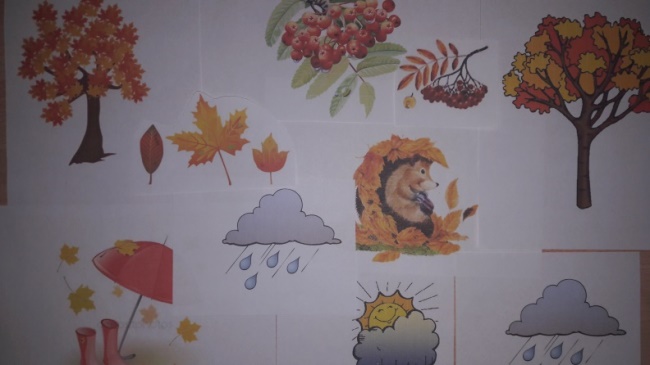 3. Подведение итогов занятия.-Вы любите осень? Почему?-Что нового узнали? Что больше всего запомнилось?-В какую игру вам понравилось играть?-Молодцы, вы справились со всеми заданиями, хорошо отвечали на вопросы.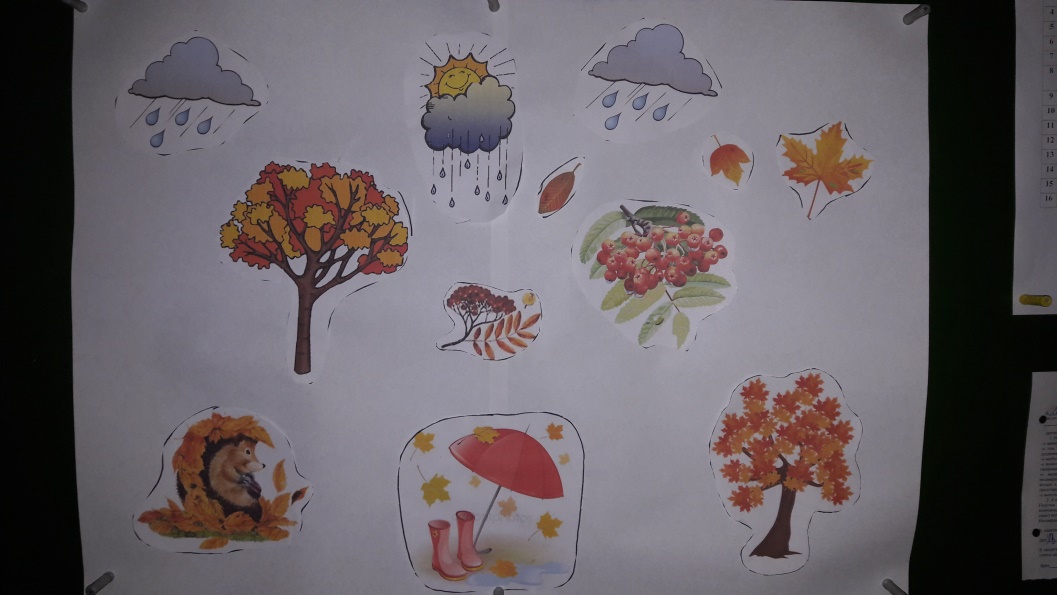 